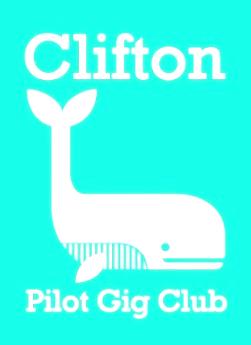 The following Risk Assessment has been undertaken to identify possible hazards with regards to the rowing of a Gig in Bristol Docks and the movement of the Gig on a trailer. The possible hazard has been assessed firstly without any Control Measures in place, and then following the introduction of clear Control Measures. Key and Abbreviations The following abbreviations have been used L = Likelihood of Risk Happening. 1 = Unlikely, 2 = Likely, 3 = Highly Likely S = Severity of Risk 1 = Slightly Harmful, 2 = Harmful, 3 = Very Harmful R = Overall Risk = Likelihood x Severity 1, 2 or 3 = Low, 4, 5, or 6 = Medium, 7, 8 or 9 = High All members and users must read and understand this Risk Assessment and ensure that the identified Control Measures are maintained at all times.NoHazardRiskLSROverall Risk without CMControl Measure (CM)LSROverall Risk with CM1General rowingInjuryFatality222346MediumMediumAn experienced cox and enough experienced rowers in attendanceAny restricted times or areas notified by the Harbourmaster known in advance and understoodAssessment of conditions made prior to departureWeather forecast known prior to sessionWeather conditions to be reviewedAll crew able to swimCox and juniors to wear lifejacketsSufficient bailers to be in GigExperienced rowers only to row at nightFloatable VHF radio or mobile phone to be on gigMobile phone to be carried in waterproof envelope Cancel session if any unsuitable conditions exist or any Control Measures not in place112323LowLow2Strong currents from sluice gates and locksCapsizingExhaustionDrowning232323666MediumMediumMediumAll General Rowing Control Measures Apply plusCox to ensure beginners avoid locks and sluice gate areasEnsure sufficient experienced rowers in gig to control any currents111323323LowLowLow3Strong WindsWater ingress to craftSinkingDrowningWater sprayHypothermiaDrifting322333233232666696MediumMediumMediumMediumHighMediumAll general rowing control measures apply plusCancel session if winds too strong, before or likely during sessionExperienced cox and rowers onlyWindproof clothing wornCancel session if winds pick up Tie up if unable to continue111212233232233434LowLowLowMediumLowMedium4Collision with other craftSkeletal injuriesBodily injuriesCapsizingSinkingDrowning222223333366666MediumMediumMediumMediumMediumAll general rowing control measures apply plusCox to be in control at all timesCrew members advise cox of approaching craftHold water if unsure of other crafts movementsAssessment of craft numbers made prior to departureCancel sessions if docks / harbour too congestedSufficient bailers to be carriedLight to be used as dusk and night111112233322333LowLowLowLowLow5Slipway launching and recoverySkeletal injuriesBodily injuriesDrowningSlips & trips221333326636MediumMediumLowMediumAll general rowing control measures apply plusCoxes and crew understand and experienced with launch and recovery proceduresSufficient people available to control launchAssessment of craft numbers made prior to departureCancel session if insufficient people available to control launch or recoveryExperienced rowers warn beginners of slippery areas on pontoonsHelp rowers out of the gig at pontoons111222322234LowLowLowLow6Cold WeatherHypothermiaSlips & Trips333296MediumMediumAll general rowing control measures apply plusCancellation of session if too coldSuitable warm clothing to be wornCox to be aware of deterioration of crew conditionsCancellation of session if any crew member exhibits any signs of hypothermiaCancellation of session if slipway or footpaths covered in iceThermal blankets to be available123234LowMedium7Hot weatherDehydrationSunburn333399HighHighAll general rowing control measures apply plusPlenty of drink breaks for crewSuitable light clothing to be wornSuitable sun cream to be usedHats and sunglasses to be wornCox to be aware of deterioration of crew112222LowLow8Broken OarsBroken rudderBroken pinsCrew stranded off shoreHypothermia113333LowLowAll general rowing control measures apply plusRegular recorded inspection of all equipment and gigCarry spare pins on gigFirst aid kit available in gig111111LowLow9Large FlotsamSinking Bodily InjuriesDrowning222323646MediumMediumMediumAll general rowing control measures apply plusCox to be alert at all times and avoidCrew to alert coxFend off with oars if collision likely111323333LowLowLow10Fog and MistDisorientationSinking from CollisionExhaustionHypothermia332223233946MediumHighMediumMediumAll general rowing control measures apply plusCancellation of session if fog exists and visibility is less than 200mSuspend session if fog appearsKeep within sight of shoreCrew members and Cox advise of approaching craft111123232323LowLowLowLow11Boarding and leaving gigSlips, trips and fallsBodily injuriesSkeletal injuries322333966High MediumMediumAll persons to know launch and recovery procedureCox to control boarding and alight gig Wear suitable footwearGig to be under control as people board and alightOnly one person on or off at a timeHelp one another on and off211233433MediumLowLow